Let’s write about sports! スポーツについて書きましょう！スポーツの英語の名詞と動詞1. 球などを使うスポーツ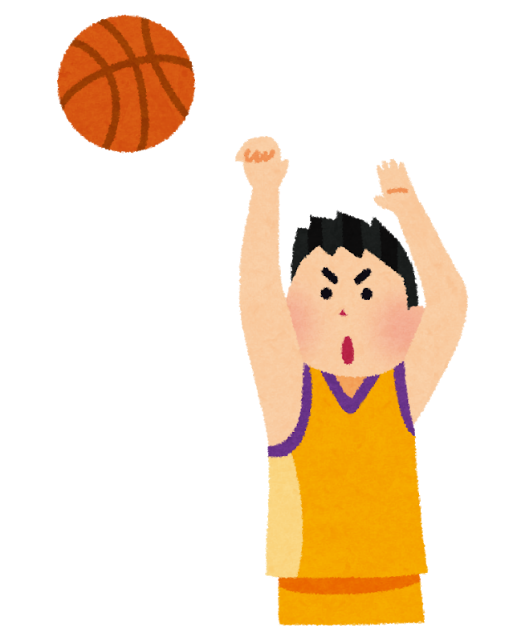 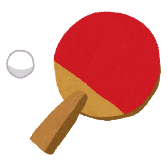 a. 動詞＝play＋名詞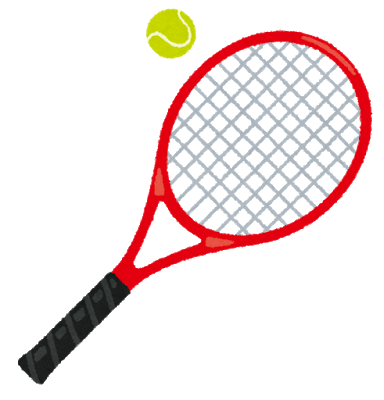 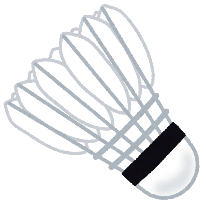 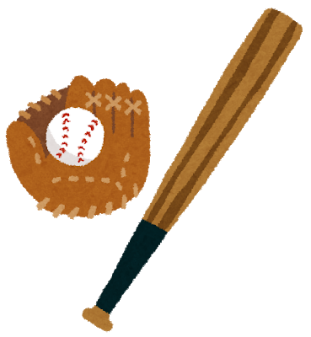 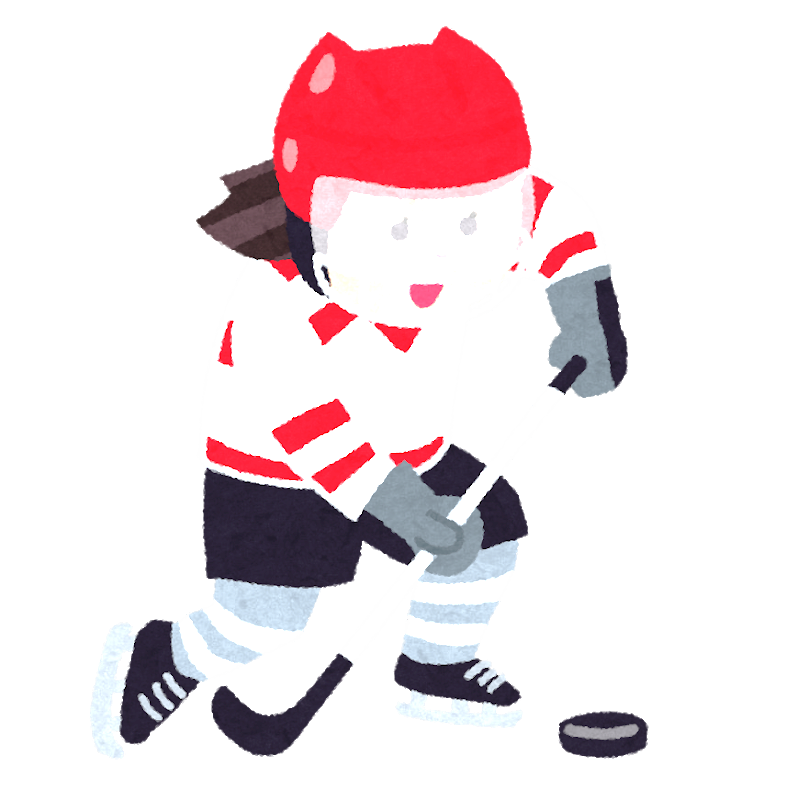 2. 個人スポーツ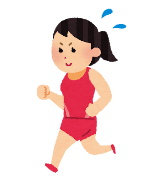 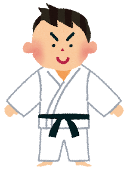 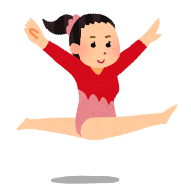 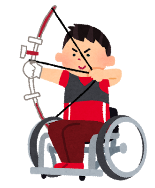 a. 動詞＝do＋名詞b. 名詞＝動詞 + ing 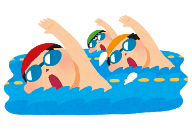 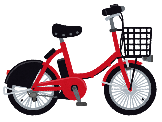 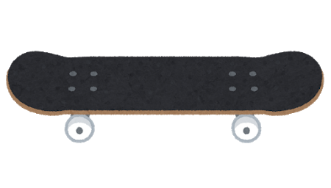 スポーツ英語の名詞英語の動詞バドミントンbadmintonplay badminton野球baseballplay baseballバスケットボールbasketballplay basketballクリケットcricketplay cricketドッジボールdodgeballplay dodgeballフットボールfootballplay footballホッケーhockeyplay hockeyキックベースkickballplay kickballラグビーrugbyplay rugbyサッカーsoccerplay soccer軟式テニスsoft tennisplay soft tennisソフトボールsoftballplay softball卓球table tennisplay table tennisテニスtennisplay tennisバレーボールvolleyballplay volleyballスポーツ英語の名詞英語の動詞アーチェリーarcherydo archeryバレエballetdo balletチアリーディングcheerleadingdo cheerleading体操gymnasticsdo gymnastics柔道judo(do/practice) judo空手karate(do/practice) karate剣道kendo(do/practice) kendo陸上track and fielddo track and fieldスポーツ英語の名詞英語の動詞ボクシングboxingboxブレークダンスbreakdancingbreakdance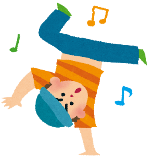 サイクリングcyclingcycle踊り、ダンスdancing/dancedanceアイススケートice skatingice skateロッククライミングrock climbingrock climbランニングrunningrunスケボーskateboardingskateboardスキーskiingskiスノボsnowboardingsnowboardサーフィンsurfingsurf水泳swimmingswimレスリングwrestlingwrestle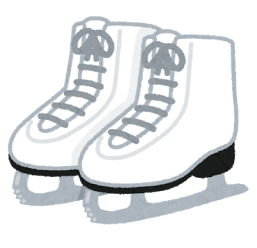 